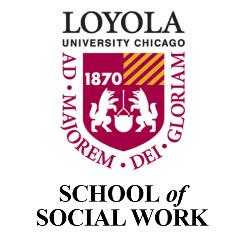 LOYOLA UNIVERSITY CHICAGOSCHOOL OF SOCIAL WORKCOURSE SYLLABUSSOWK 350Preparation for Practice[Add Semester and Year]__________________________________________________________________________Instructor Name, Title, and Pronouns: Email: Telephone: Office Hours: [Add days, times, in-person/virtual]__________________________________________________________________________Class Day and Time:Class Location: [Add building and room number or note online via zoom]Credits/Length of Course: Method of Delivery: [Note: In-person/hybrid/online]Prerequisites:__________________________________________________________________________SCHOOL OF SOCIAL WORK MISSION & IDENTITY STATEMENTLoyola University Chicago School of Social Work provides transformative education for practice-informed social work. The school advances rich and diverse knowledge grounded in empowering work with clients and organizations from a participatory, person-in-environment perspective. We promote social justice through macro, meso, and micro practice. “Transformative education” reflects our commitment to engaging students to be effective change agents for social justice in a global context. “Practice-informed social work” refers to a strengths-based, client-centered focus in working with individuals, families, groups, communities, and environmental systems.Course DescriptionThe purpose of this course is to introduce BSW majors to the field placement they will have in their senior year. It continues the basic tenets of the social work profession begun in SOWK 200 Introduction to Social Work and SOWK 370 Oppression and Diversity. Field education is considered the “signature pedagogy.” The intent of field education is to connect the theoretical and conceptual contribution of the classroom with the practical world of the practice setting. It is a basic precept of social work education that the two interrelated components of curriculum—classroom and field—are of equal importance within the curriculum, and each contributes to the development of the requisite competencies of professional practice. Learning Objectives & EPAS Related Competencies**Framed by the Council on Social Work Education’s Educational Policy and Accreditation Standards (EPAS) Competency 1: Demonstrate Ethical and Professional BehaviorCompetency 2: Engage Diversity and Difference in PracticeCompetency 3: Advance Human Rights and Social, Economic, and Environmental JusticeCompetency 5: Engage in Policy PracticeMethods of InstructionSakaiThis course will be conducted [in person/online (synchronous or asynchronous)/hybrid] with content available via Sakai. Sakai is the learning platform used at Loyola University Chicago. The platform offers a variety of tools that allow students and instructors to communicate, turn in assignments, participate in discussions, provide/receive feedback, and track students’ grades and progress. Make sure to do the following before the first day of the semester:Verify that your credentials to access the course are working properlyLocate and access the course within SakaiFamiliarize yourself with the Sakai toolsMinimum Technical RequirementsThe course is delivered [in person/online/hybrid]. Students are expected to have basic knowledge and command of a computer/tablet and be familiar with the following software and tools: Web browsers such as Firefox. Tools such as VoiceThread work better with FirefoxReliable high-speed internet accessAccess to an active e-mail account. Be sure to check your Loyola University e-mail regularly, including the Spam folder.Word processing program (Microsoft Word recommended)Antivirus softwareAdobe Acrobat Access to a Windows, Chromebook, or Mac computer to complete assignments in the event your mobile device does not meet the minimum technical requirementsPOLICIES & RESOURCESLUC SSW BSW/MSW Student HandbooksPlease familiarize yourself with all content in the LUC SSW BSW & MSW Student Handbooks. Additional key information is noted below.Attendance PolicyAttendance and participation are important elements in learning whether the class is in-person, asynchronous, synchronous, or hybrid. While there is not a standard attendance and participation policy in SSW, each instructor will in their syllabus have the policies for their class. Students are responsible for reading the syllabus for course content and policies like attendance and participation. When something is not clear students should request clarification from the instructor. Students having been approved for accommodations by the SAC should follow the protocol of the SAC as well as speak with the instructor at the beginning of the semester to address any questions from the instructor. Should circumstances change during the semester, students should inform the instructor.Students with Special Needs – Student Accessibility CenterLoyola University Chicago provides reasonable accommodations for students with disabilities. Any student requesting accommodations related to a disability or other condition is required to register with the Student Accessibility Center (SAC). Professors will receive an accommodation notification from SAC, preferably within the first two weeks of class. Students are encouraged to meet with their professors individually in order to discuss their accommodations. All information will remain confidential. Please note that in this class, the software may be used to audio record class lectures in order to provide equal access to students with disabilities.  Students approved for this accommodation use recordings for their personal study only and recordings may not be shared with other people or used in any way against the faculty member, other lecturers, or students whose classroom comments are recorded as part of the class activity.  Recordings are deleted at the end of the semester.  For more information about registering with SAC or questions about accommodations, please contact SAC at 773-508-3700 or SAC@luc.edu.Respect for DiversityGuided by the NASW Code of Ethics and the mission of the University, the School of Social Work is committed to the recognition and respect for variations in racial, ethnic, and cultural backgrounds and with regard to class, gender, age, physical and mental ability/disability, religion, sexual orientation, gender identity, and gender expression. The school values ethnically sensitive and culturally competent social work education and practice. Students must uphold the ethical standards set forth by the profession and the Jesuit ideals of the university. (See: Respect for Diversity for more information).Gender Pronouns and Name on RosterAddressing one another at all times by using appropriate names and gender pronouns honors and affirms individuals of all gender identities and gender expressions. Misgendering and heteronormative language exclude the experiences of individuals whose identities may not fit the gender binary, and/or who may not identify with the sex they were assigned at birth. Explicit identification of pronouns is increasingly used in professional identification (e.g., conference nametags, Twitter handles, etc.). As part of our professionalization and in the spirit of our professional values, during our first class as we introduce ourselves, you may choose to share your name and gender pronouns (e.g., Hello, my name is Sam and my gender pronouns are she/her/hers or Hello, my name is Lou, and my gender pronouns are they/them/theirs). If you would only like to introduce yourself by name, without pronouns, that is also completely fine. If you do not wish to be called by the name listed on the roster, please inform the class. You may also choose to add your pronouns to your zoom account profile (e.g., Sam Smith (they/them) so they always appear on the screen. Note that if you choose to do so, you must change your profile name from the main login on your Zoom account (e.g., add the pronouns after your last name) or you will have to add the pronouns manually during each and every zoom session. The goal is to create an affirming environment for all students with regard to their names and gender pronouns.Brave and Safe SpaceA safe space is ideally one where the expression of identity and experience can exist and be affirmed without fear of repercussion and without the pressure to educate. While learning may occur in these spaces, the ultimate goal is to provide support. A brave space encourages dialogue. Recognizing differences and holding each person accountable to do the work of sharing experiences and coming to new understandings - a feat that’s often hard, and typically uncomfortable.The School of Social Work values creating a brave and safe space within classrooms for all students. Our instructors welcome all course-related comments and concerns from students. If you have a concern about whether your classroom is a supportive, brave, and safe space, or any other concerns, you are welcome to speak with your instructor or any other faculty or staff member that you trust. That person will help you talk through a pathway to address your concerns and bring them to the Associate Dean with you or on your behalf if you so desire. You should be reassured that expressing your concerns will not result in any penalty to you.Title IX Disclosure and RightsUnder Title IX federal law, "no person in the United States shall, on the basis of sex, be excluded from participation in, be denied the benefits of, or be subjected to discrimination under any education program or activity receiving federal financial assistance" (Title IX of the Education Amendments of 1972). It is important for you to know the professor has a mandatory obligation to notify designated University personnel of incidents of gender-based misconduct (sexual assault, dating/domestic violence, stalking, sexual harassment, etc.) that are shared in private or during class discussions. The reason for this is to keep all members of the Loyola community safe, also to ensure you are connected to the resources and reporting options available. Hypothetical scenarios that are discussed do not require any action. Please visit the Title IX at Loyola University Chicago Page for more information regarding the University’s response to notifications of gender-based misconduct. The following link contains information if you wish to speak or contact a confidential resource on campus.Student Code of ConductRespecting the rights and opinions of others is an important aspect of a Jesuit education. Please respect others by allowing others to express their opinion, avoiding the use of vulgar language and/or offensive or discriminatory comments (racial, ethnic, etc.). It’s the student’s responsibility to read and adhere to the Loyola University Code of Conduct. Privacy Policy – FERPAFERPA (Family Educational Rights and Privacy Act) is a federal law that protects the privacy of students and educational records. To learn more about students’ privacy rights visit the FERPA Act at Loyola University website or the U.S Dept. of Education website. Loyola University, e-mail, and Learning Management System meet FERPA requirements.Third-Party and FERPASome assignments may require the use of public online websites, applications, social media, and/or blogs among others. If a course requires students to participate in these types of activities the students can choose not to participate. In this case, the students should contact the instructor as soon as possible and let them know of their decision. Please avoid sharing the private information of others.Resources for WritingThe Writing Center, Loyola University Chicago, is available to help writers develop and clarify ideas and work on specific issues such as punctuation, grammar, documentation, and sentence structure. Students are encouraged to visit the Writing Center Website for additional information. Services are available at both WTC & LSC. Resources for APA may be found here: http://owl.english.purdue.edu/owl/resource/560/01/Help with Technology – Help DeskThe ITS Service Desk provides the University with a single point of access for support with technology. They are committed to providing excellent, professional customer service in tracking and resolving support requests. To request assistance, please contact the ITS Service Desk at 773.508.4ITS or via email at ITS Service Desk ITSServiceDesk@luc.edu. Help Desk Support Hours.Important Contact InformationIT Help Desk: 773-508-4487, IT Help Desk WebsiteWellness Center: 773- 494-3810,  Wellness Center Website
Writing Center: 312-915-6089, Writing Center Website
Tutoring – Academic Excellence: 773-508-7708, Tutoring Website
Ethics Hotline: 1-855-603-6988, Ethics Hotline Website
Military Veteran Student Services: 773-508-7765, Veteran Student Services Website
Library: 312-915-6622, Library Website Students Accessibility Center: 773-508-3700, Students Accessibility Center WebsiteACADEMIC INTEGRITY, GRADING & ASSIGNMENTSAcademic Integrity and PlagiarismAcademic integrity is essential to a student’s professional development, their ability to serve others, and to the university’s mission. Therefore, students are expected to conduct all academic work within the letter and the spirit of the Statement on Academic Honesty of Loyola University Chicago, which is characterized by any action whereby a student misrepresents the ownership of academic work submitted in their name. Students who plagiarize risk receiving a failing grade at the instructor’s discretion. All students who plagiarize will be referred to the Committee of Student Affairs (CSA) for judicial review. Knowledge of what plagiarism is will help you from inadvertently committing it in your papers. Additional information on plagiarism.Plagiarism is a serious ethical violation, the consequences of which can be a failure of a specific class and/or expulsion from the school.  Responsibilities of Academic Honesty are detailed in the LUC BSW & MSW Student Handbooks. Please read the Graduate Catalog stating the university policy on plagiarism. The definition of plagiarism is: “In an instructional setting, plagiarism occurs when a writer deliberately (or unintentionally) uses someone else’s language, ideas, or other original (not common-knowledge) material without acknowledging its source." Source: WPA (n.d.). Defining and Avoiding Plagiarism: The WPA Statement on Best Practices.This commitment ensures that a student in the School of Social Work will neither knowingly give nor receive any inappropriate assistance in academic work, thereby, affirming personal and professional honor and integrity.  Students may not use the same assignment content to fulfill different course requirements.  If a paper is submitted to a course that is closely related to a paper submitted for another course, it is suggested that the student cite the paper. (Example: paper submitted for SOWK 000, Instructor: Wayne Williams, Semester: Spring 2020)Turn-It-InBy taking this course you agree that all required papers may be subject to submission review to Turnitin.com (within Sakai or otherwise) to detect plagiarism. Any and all written material submitted as course work may be subject to detection of plagiarism using the Turn-it-in database. To learn about their usage policy, visit the Turn-It-In website.Academic WarningsStudents are responsible for tracking their progress through each class.  As a result, students should identify and resolve any academic difficulty as early as possible. In the event that a student is experiencing academic difficulty, the student will be notified by the instructor in writing (via e-mail) no later than the deadline for early alert according to the LUC Academic calendar at mid-term. See the LUC SSW BSW & MSW Student Handbooks for additional information regarding academic concerns. Grading CriteriaGrades are based upon criterion-referenced grading.  The Description of Assignments section of this document reviews the specific points for each assignment.  In general, letter grades are assigned using the criteria below:Grading Scale Grade of “Incomplete”The temporary grade of “Incomplete” will be considered for those students who, for reasons beyond their control, have not been able to complete the requirements and tasks of the course on time, within the time stipulated in the academic calendar. It is the student's responsibility to request an “Incomplete” grade. This request must be approved and signed by the instructor and the student with final approval of the program director. If the student fails to complete the request or receive appropriate approval, the final grade will be F.Use of Rubrics as an Evaluation Tool Rubrics will be used as assessment tools for course activities and assignments. All tasks and assignments will be evaluated following the criteria outlined in the specific rubric. The grade of each activity will be based on the combination of points assigned to each evaluation criteria listed in the rubric for that assignment. Unless an obvious error can be established and documented in the rubric, the points and/or grade awarded by the instructor will be considered final for that activity or assignment. Facilitator Feedback to Learners The instructor will provide individual feedback to each student for each assignment submitted. These comments will be offered to complement the grade obtained and will include comments about student progress, knowledge, skills, and participation. Instructors will post constructive feedback no later than 7 days after assignment submission.DESCRIPTION OF ASSIGNMENTSClass Participation (20% final grade)This course is designed to help you develop and strengthen your social work practice identity. Therefore, active participation in all class activities, such as discussion of readings, small groups, and class exercises, will be important tools to facilitate learning. This component of learning is so critical it will be graded. You can attain attendance points by being present for the full class session and simply by making a reasonable attempt to engage in-class activities and discussions. Points will not be prorated for attending a part of the class. Please see the rubric in Sakai under the syllabus to understand how participation will be evaluated.Asynchronous Work/Homework Assignments (20% of final grade)During the term, you will have a combination of in-class and out-of-class activities intended to reinforce important aspects and qualities of the social work profession. The purpose of these assignments is to intentionally bring these aspects and qualities into the class discussions. Some of these assignments will involve working with a partner and some are meant to be done individually. Each assignment will be assessed for completion (simply turn it in and you will get a checkmark). The final evaluation of the work will be based on meeting the criteria set in the rubric found on Sakai under the syllabus. The assignments are as follows:Professionalism and SkillsThis in-class assignment enables you to reflect upon the social work profession from a strengths-based perspective. You will consider your motivation to be a social worker and reflect upon your particular strengths and commitments. After students complete work individually, we will have a class discussion about how to incorporate those strengths into practice at your internships.Ethics PresentationThe NASW Code of Ethics states: “The mission of the social work profession is rooted in a core set of values.” (Preamble) These values guide all social workers regardless of context and are used to help guide decision-making and conduct. The purpose of this assignment is to reflect upon the standards of social work practice and discuss how they come into play in ethical dilemmas. Using one of the values of the NASW Code of Ethics, you will work in a dyad to create a PPT presentation and lead a 10–15-minute discussion in class. Your instructor will assign you to one of the six ethical principles from the SW Code of Ethics:  https://www.socialworkers.org/About/Ethics/Code-of-Ethics/Code-of-Ethics-English. These principles/values include Service, Social Justice, Dignity and Worth of the Person, Importance of Human Relationships, Integrity, and competence. Your dyad will research the principle, present it to the class, and facilitate a group discussion to explore its implications for practice. Your presentation should include the following:A review and definition of the code of ethics principle/valueThree examples to highlight how the principle intersects with a social issue or practice to create an ethical dilemmaPose 3-5 questions for the class to discuss and led by your group. It is expected that each member of the group will provide feedback or responses during the class discussion. Social Work Practice Areas You will choose an area of practice based on the NASW’s website and investigate aspects of this area of practice. Using this practice area, you will investigate the following:What is the practice area and on what does it focus?What professional settings are commonly found in this practice area?Is there a population that is the focus of this practice area? Describe it. Research a nonprofit organization that works in that practice area to discuss. What organization did you pick and why?Mission Population servedGeographic focus - Are they local, regional, or national?Clinical services or types of therapy provided Macro focus (if any). For this part, consider issues of policy. Maintenance/Self-Care Plan The profession of social work is replete with vicarious trauma, compassion fatigue and burnout. During the pandemic, the issue of self-care has been centered but to truly take care of the self is a deliberate and thoughtful endeavor. This in-class assignment provides space to consider self-care from a holistic point of view. Students will be given time to begin to create a plan that is individual. We will discuss self-care in the context of becoming a social worker and consider the impact of VT, CF, and burnout on the profession as a whole and ourselves as individuals.  Self-Reflection Paper (30% of final grade)The first competency is to “demonstrate ethical and professional behavior.” Based on the book Day in the Lives of Social Workers describe in 4-6 double-spaced pages (minimum 900 words) the most useful information you read in this book that supports or dissuades (or both if applicable) your choice to pursue a career in social work. Use 4-5 specific and meaningful examples from the book. This assignment is due the final week of the semester.  The purpose of this assignment is to integrate course material in a meaningful way that will enable the development of your social work identity and voice. It is meant to be personal and reflective. In addition to considering the impact of our textbook, please address the following:What are the driving forces that call you into the social work field?Describe how your personal values integrate into those of social work.Choose 2 of the CSWE Competencies and describe why they are important to you.Choose 2 aspects of your social identity and reflect on how you will consider the impact of power and privilege in your practice.Final Quiz (30% of final grade)During our last class session, you will take an in-class quiz that will be a cumulative reflection of the semester. While we are calling this a quiz, the assessment itself will be group-based and FUN! More details will be made available in the last session. The purpose of this assignment is to integrate course material and frameworks.REQUIRED TEXT(S)Grobman, Linda May. (2019) Days in the Lives of Social Workers, 5th ed. The New Social Worker Press. (Grobman)COURSE SCHEDULEModule 1 – Introduction to Field SeminarDateDescriptionThis module will introduce the field seminar course objectives, including reviewing the syllabus and assignments.  Content IntroductionsReview syllabus and assignmentsContext of social work in a pandemicIntroduction to Field EducationLearning ObjectivesAfter successfully completing this module, students will be able to:Describe the general requirements for the SOWK 350 class.Describe the roles and resposibilities of students in Field PlacementName and describe the CSWE accreditation standards and policiesRequired ReadingsSSW Field Manual: Roles & Responsibilities of Students in Field PlacementCSWE Accreditation Standards https://www.cswe.org/Accreditation/Standards-and-PoliciesModule 2 – Introduction to Social Work CompetenciesDateDescriptionThis module will provide an introduction to the social work competencies. Students will be introduced to the first assignment related to social work ethics. Content CSWE competenciesIntroduce Ethics assignment Discuss: social work strengths and skillsChoose a Principle from Code for Ethics assignmentReview assignment related to social work ethicLearning ObjectivesAfter successfully completing this module, students will be able to:Identify and explain the CSWE social work competencies and their purposeSummarize the roles and responsibilities of students in field placementRequired ReadingsSSW Field Manual: Roles & Responsibilities of Students in Field PlacementCSWE Accreditation Standards https://www.cswe.org/Accreditation/Standards-and-PoliciesModule 3 – Career Services ResourcesDateDescriptionThis module will focus on Career services resources, résumé, and cover letter review as well as Sonia’s online databaseContent Introduce Career Services personnel and resourcesIntroduce Sonia and Sonia’s protocolsWork on résumésAreas of practice in social workLearning ObjectivesAfter successfully completing this module, students will be able to:Understand and describe Loyola’s internship process.Explore Sonia, the online internship database at Loyola University ChicagoRequired ReadingsNoneModule 4 – Career Services (Cont.)DateDescriptionThis module will continue the discussion around career services. Students will also be introduced to social work values and the diversity of social work careersContent Review and discuss the diversity of social work careersIntroduce social work values Work on personal internship requirements and goalsLearning ObjectivesAfter successfully completing this module, students will be able to:Recognize how social work, as a profession, works in many different settings Discuss the ethical code that members in the profession are expected to followRoleplay interviewing for an internshipRequired ReadingsThe New Social Worker:  www.socialworker.comNASW areas of practice:  https://www.socialworkers.org/PracticeModule 5 – Ethics in Social WorkDateDescriptionThis module reviews ethics in social work. Students begin their ethics presentations. Content Anti-Oppressive practice and issues of power and privilege Review ethical dilemmasSocial workers use of technologyStudent ethics presentationReview course assignment highlighting social work ethicsLearning ObjectivesAfter successfully completing this module, students will be able to:Explain the social work code of ethics and its application to social work practiceAnalyze vignettes that include professional ethical dilemmasPresent the importance and application of ethical standards in the social work profession Required ReadingsReview asynchronous work on SakaiNASW code of ethicsModule 6 – Ethics in Social Work (Cont.)DateDescriptionThis module reviews ethics in social work. Students continue their ethics presentations. Content Discuss Anti-Oppressive practice and issues of power and privilege Review ethical dilemmasSocial workers use of technologyStudent ethics presentation Learning ObjectivesAfter successfully completing this module, students will be able to:Explain the social work code of ethics and its application to social work practiceAnalyze vignettes that include professional ethical dilemmasPresent the importance and application of ethical standards in the social work profession Required ReadingsReview asynchronous work on SakaiNASW Code of EthicsModule 7 – Systems of OppressionDateDescriptionThis module reviews ethics in social work and its relationship to systems of oppression. Students continue their ethics presentations.Content Systems of Oppression Student ethics presentation (continued)Learning ObjectivesAfter successfully completing this module, students will be able to:Analyze vignettes that include professional ethical dilemmasPresent the importance and application of ethical standards in the social work profession Required ReadingsNASW Code of EthicsModule 8 – NASW Practice AreasDateDescriptionThis module reviews the NASW practice areas and introduces students to the next assignment. Students begin to review chapters from the Grobman book. Content Identify organizations in specific areas of practice – connect organization/agency with an area of practice and specific NASW core values.Work on practice areas in groupsBegin reading chapters of the required textReview NASW practice áreaLearning ObjectivesAfter successfully completing this module, students will be able to:Identify the different areas of social work practice and their professional application of social work values, principles, and techniquesDescribe the scope of practice, duties, and responsibilities of social workers in different areas of social work practice.Assess if and how Micro experience can be applied/transferred to a Macro levelRequired ReadingsGrobman, Chapters 10, 33, 48Ch. 10 An Inner-City HSCh. 33 SW in a Police DepartmentCh. 48 Transferring Micro Experience to Macrowww.socialworkers.org/Practice Module 9 – NASW Practice Areas (Cont.)DateDescriptionThis module reviews the NASW practice areas and introduces students to the next assignment.  Students begin to review chapters from the Grobman book. Content Discussion and activities on micro/mezzo/macro practicesSocial work practice in a multicultural settingContexts/Settings: Agencies and organizations in non-profit Learning ObjectivesAfter successfully completing this module, students will be able to:Identify the different areas of social work practice and their professional application of social work values, principles, and techniquesDescribe the scope of practice, duties, and responsibilities of social workers in different areas of social work practice.Assess if and how Micro experience can be applied/transferred to a Macro levelRequired ReadingsGrobman, Chapters 60, 61, 18Ch. 60 SW at the LibraryCh. 61 Community Organizing for Social ChangeCh. 18 Working with Gay and Lesbian YouthGoing Macro….Social Work, Volume 60, 3, July 2015. https://doi.org/10.1093/sw/swv019Social Work in a Multicultural Society. 2004  Social work 49(1):5-6  DOI: 10.1093/sw/49.1.5Module 10 – Politics and Social WorkDateDescriptionThis module will focus on politics and social work. Students will begin Practice Area presentations.ContentClass discussion related to politics and social workContinue reading chapters of the required textBegin NASW practice areas presentationsLearning ObjectivesAfter successfully completing this module, students will be able to:Present the social work practice areas described on the NASW websiteExamine the relationship between politics and the social work profession and practiceCompare the scope of practice, duties, and responsibilities of social work practice in different communitiesRequired ReadingsGrobman, Chapters 8, 22, 57Ch. 8 Private Practice with Urban Gay Men: With a Subspecialty in HIV/AIDSCh. 22 My Life as a Suicide InterventionistCh. 57 Working with Rusha ImmigrantsModule 11 – Social Work and PolicingDateDescriptionThis module will focus on social work and policing. Students will continue their Practice Area presentationsContentProblem-Oriented Policing: Where Social Work Meets Law Enforcement | Derrick Jackson Practice area presentationsContinue reading chapters of the required textReview NASW practice áreasLearning ObjectivesAfter successfully completing this module, students will be able to:Present the social work practice areas described in the NASW websiteExamine how social workers can work/collaborate with law enforcement agencies, including attorneys.Required ReadingsIntersection of Law and Social Work Ted Talk:  https://youtu.be/wK8glFZuQw8   https://open.mitchellhamline.edu/cgi/viewcontent.cgi?article=1301&context=facsch Grobman, Chapters 58, 59 Ch. 58 Policy Practice in a Legislative OfficeCh. 59 Life of a Policy PractitionerModule 12 – Inter-Professional PracticeDateDescriptionThis module reviews inter-professional practice in social work. Content Discussion and activities about the impact of COVID-19 on practiceInter-professional practice in social workDiscuss social work and interdisciplinary practiceReview required readings in breakout groups and identify 3 takeawaysLearning ObjectivesAfter successfully completing this module, students will be able to:Identify and describe the role of social workers as members of interdisciplinary teamsDiscuss the challenges faced by social workers as members of collaborative health care teamsRequired ReadingsInterprofessional Practice in Community Outreach — Health Crisis Creates New Challenges
Coyle, S. Social Work Today Vol. 20 No. 3  Health Soc Work. 2016 May; 41(2): 101–109. Challenges Faced by Social Workers as Members of Interprofessional Collaborative Health Care TeamsA History of SW in Public Health. AJPH 107 S3. ajph.aphapublications.org › December 2017   Class DiscussionCommonalities between social workers in different settings.Commonalities/differences between social workers and professionals in other disciplines?Communicating social work theories in interdisciplinary teamsModule 13 – Supervision Best PracticesDateDescriptionThis module reviews best practices related to supervision in social work internships.Content The role of supervision in social workSupervision vignettesRole of Field Liaison in the internship processUnderstand the role of supervision Review the other roles in internshipsLearning ObjectivesAfter successfully completing this module, students will be able to:Define administrative, clinical, and supportive supervision, and describe its differential usesDetermine the role of supervision in social workRequired ReadingsThe Social Work Podcast: Supervision for Social Workers socialworkpodcast.blogspot.com/2008/01/supervision-for-social-workers.html    Module 14 – Vicarious Trauma, Compassion Fatigue and BurnoutDateDescriptionThis module covers the impact of vicarious trauma and compassion fatigue, the importance and strategies of self-care, and continuing education opportunities available for the social work profession.Content Self-care planExploring the impact of Vicarious Trauma, Compassion Fatigue and BurnoutProfessional Organizations for Social WorkersCreate a self-care plan Learn how to manage burnoutLearning ObjectivesAfter successfully completing this module, students will be able to:Define and contrast vicarious trauma, compassion fatigue, and burnout.Identify professional organizations for social workers and their scope of serviceExplain the importance and access to continuing education opportunities for the social work professionCreate a self-care planRequired Readings“No One Talked About It”: Social Work Field Placements and Sexual Harassment. Leila Wood & Carrie Moylan  Journal of Social Work Education Vol. 53 ,4,2017Grobman, Chapter 53Ch. 53 Continuing Education to Social WorkersModule 15 – ReflectionDateDescriptionIn this module students reflect on the semester, complete a group quiz, and submit their final paper.    Content Reflections on the semesterComplete quiz in classReflect on semester and provide 2 takeawaysSubmit final paper as per due dateQUIZ and FINAL PAPER DUELearning ObjectivesAfter successfully completing this module, students will be able to:Define reflection and how to use it as self-care and professional growth/self-assessment/self-awareness.Required ReadingsNoneCOURSE FEEDBACK & SYLLABUS REFERENCESCourse FeedbackYou will receive an email communication near the end of this semester with regard to your feedback for this course related to the content, assignments, instructor support, etc.  Your feedback for each of your courses improves learning outcomes for students and the instruction process in the course. Your feedback is valuable and affects revisions to this course.AssignmentsProfessionalism and Skills worksheetSelf-Care PlanQuizFinal PaperDimensions (K, V, S, C/A)AssignmentsSocial Work Practice Areas PresentationSocial Work Ethics PresentationDimensions (K, V, S, C/A)AssignmentsSocial Work Practice Areas PresentationSocial Work Ethics PresentationDimensions (K, V, S, C/A)AssignmentsSocial Work Practice Areas PresentationSocial Work Ethics PresentationDimensions (K, V, S, C/A)Letter GradeDescriptionGrades and ValuesAOverall performance is Exceptional – includes grammar, sentence structure, application of course content, use of references/resources, etc.A  4.00 /96-100%A- 3.67 /92-95%BOverall performance is Good – written work not as polished as above, ideas not as fully developed, but still includes important course content, references, etc.B+ 3.33/88-91%B   3.00/84-87%B-  2.67/80-83%COverall performance is Acceptable - work meets basic expectations set by Instructor. A grade of C- requires that social work majors (BSW/MSW) retake the course.C+ 2.33/76-79%C    2.0 /72-75%C-  1.67/68-71%DOverall performance is Poor - student must retake course.D+ 1.33/64-67%D   1.00/60-63%FOverall performance is Unsatisfactory - student fails course. Effects of a final grade of F may vary by academic program. See Student Handbook.F  0/Below 60%IAt the discretion of the section Instructor, a temporary grade of Incomplete may be assigned to a student who, for a reason beyond the student’s control, has been unable to complete the required work in a course on time. The request signed by the student and the faculty member must be approved and on file with the BSW or MSW Program Director when grades are submitted. Requirements for submission of Final grade differ by degree. See Student Handbook.GradePercentage (%)A96 – 100A-92 – 95B +88 – 91B84 – 87B-80 – 83C+76 – 79C72 – 75C-68 – 71D+64 – 67D60 – 63FBelow 60